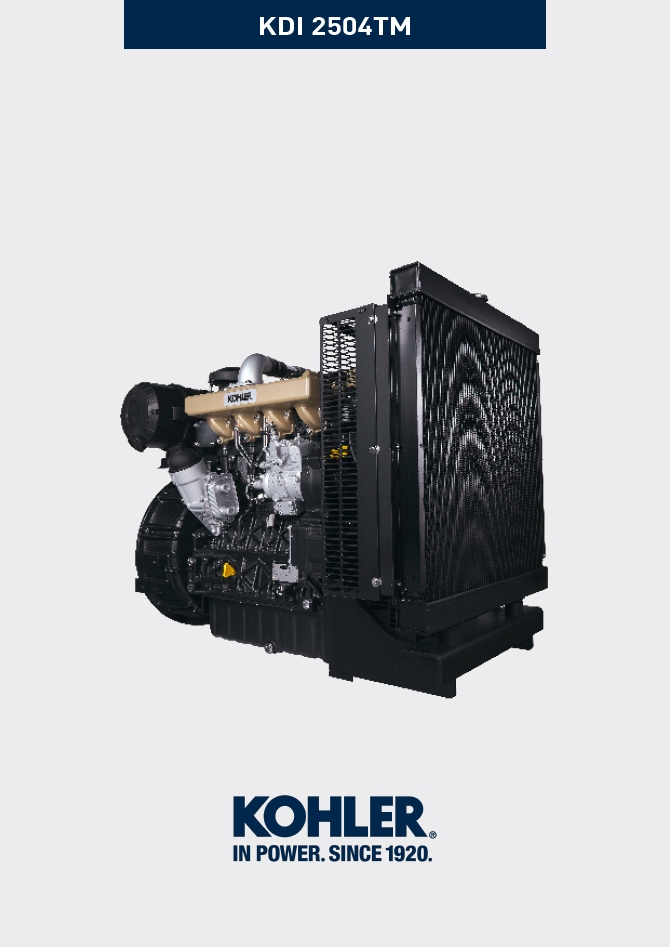 Tools informationInformation regarding specific toolsIn Tab 13.1 - 13.2 there is a list of all the specific tools that are required and approved to carry out operations of disassembly - assembly - regulations - settings - repairs on engine series KDI
, correctly and safely.
   Warning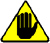 KOHLER declines all responsibility for any damage to the engine, persons, or things caused by the use of different types of tools to those indicated in Tab 13.1 - 13.2 , where referred to them in the manual.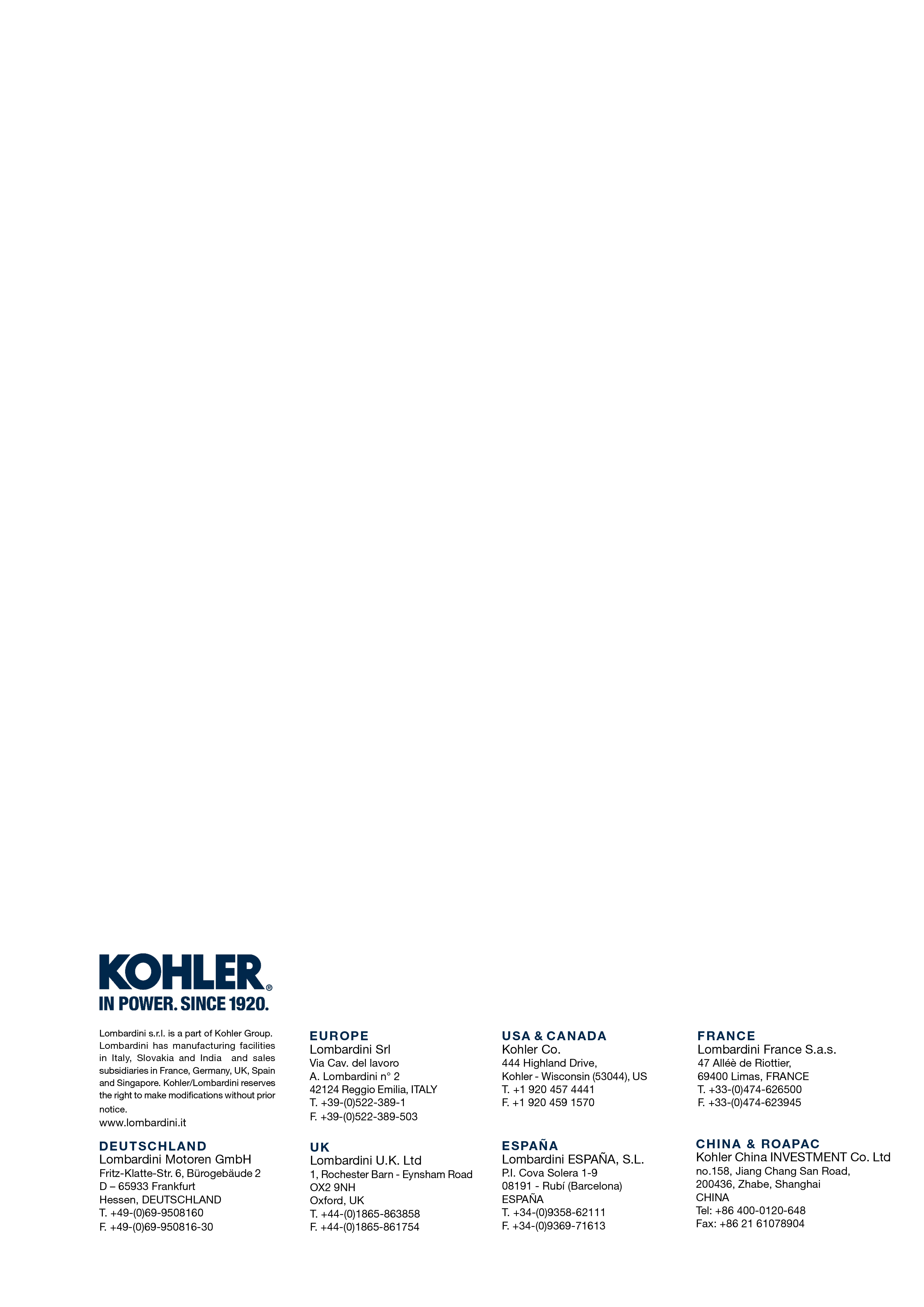 Tools informationKDI 2504 TM Workshop manual (Rev. 07.6)Tab. 13.1Tab. 13.1Tab. 13.1Tab. 13.1SPECIAL TOOLS FOR DISASSEMBLY AND ASSEMBLYSPECIAL TOOLS FOR DISASSEMBLY AND ASSEMBLYSPECIAL TOOLS FOR DISASSEMBLY AND ASSEMBLYSPECIAL TOOLS FOR DISASSEMBLY AND ASSEMBLY"ST"Picture/DrawDESCRIPTIONPART NUMBERST_03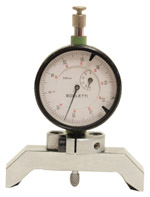 Piston protrusion - injectors cylinder head surface control toolED0014602980-SST_04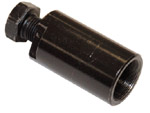 High-pressure fuel injection pump puller gearED0014603680-SST_05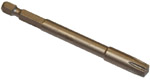 Spanner for capscrews Six nicks SN 8ED0014603650-SST_06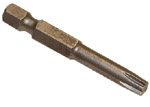 Spanner for capscrews Six nicks SN 5ED0014603640-SST_07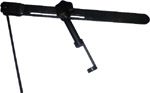 Tool for disassembling / reassembling valvesED0014603720-SST_08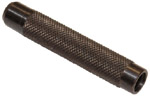 Tool for gasket valve stemED0014603660-SST_09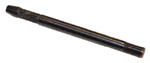 Tool for flywheel assembling / disassemblingED0014603610-SST_10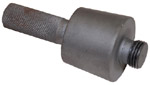 Crankshaft gasket assembling toolED0014603670-SST_14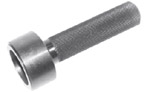 Buffer insertion of a crankshaft gasket onto a timing system carterED0014603750-SST_15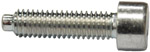 Locking screw balance shaftsED0097301980-SST_17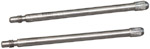 Rocker arm cover mounting studsED0014603730-SST_18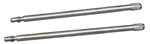 Intake and oil sump manifold mounting studsED0014603740-SST_30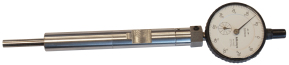 Piston n°1 tool positioning prior to injection pump assembly.ED0014603940-SST_34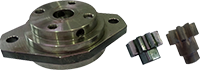 Crankshaft blocking toolED0014604270-SST_36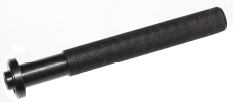 Assembling tool for a gasket on a rocker arm cover (injector seat)ED0014603830-SST_51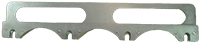 Injectors placing toolED0014604310-STab. 13.2Tab. 13.2Tab. 13.2Tab. 13.2SPECIFIC EQUIPMENT TO PROTECT COMPONENTS OF THE INJECTION CIRCUITSPECIFIC EQUIPMENT TO PROTECT COMPONENTS OF THE INJECTION CIRCUITSPECIFIC EQUIPMENT TO PROTECT COMPONENTS OF THE INJECTION CIRCUITSPECIFIC EQUIPMENT TO PROTECT COMPONENTS OF THE INJECTION CIRCUITST_40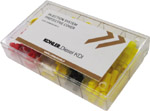 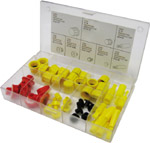 Complete box with caps to close holes and unions for high-pressure injection circuit components.ED0082051380-S